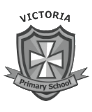 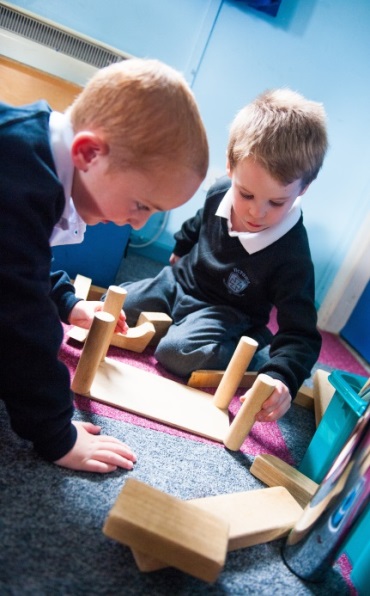 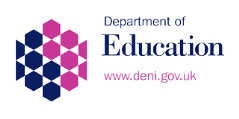 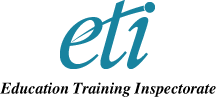 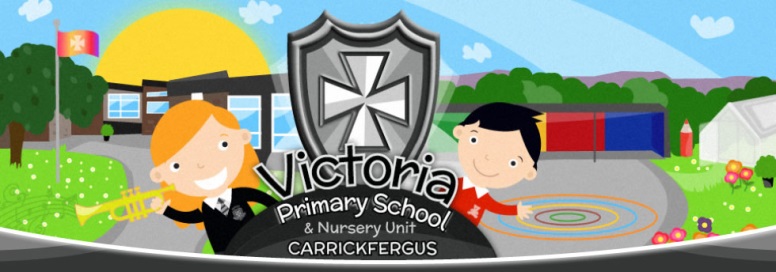 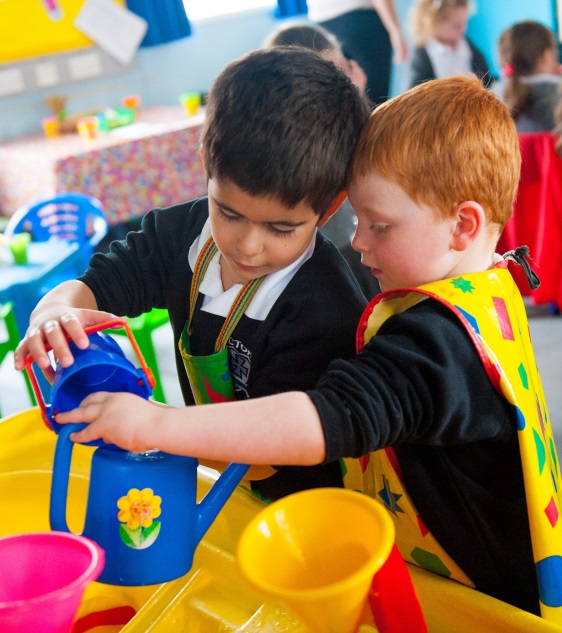 As we strive to be always excellent we aim to: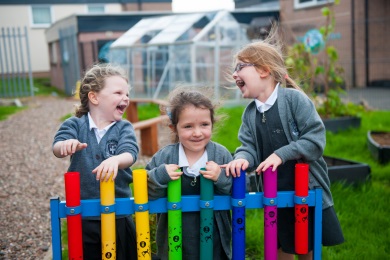 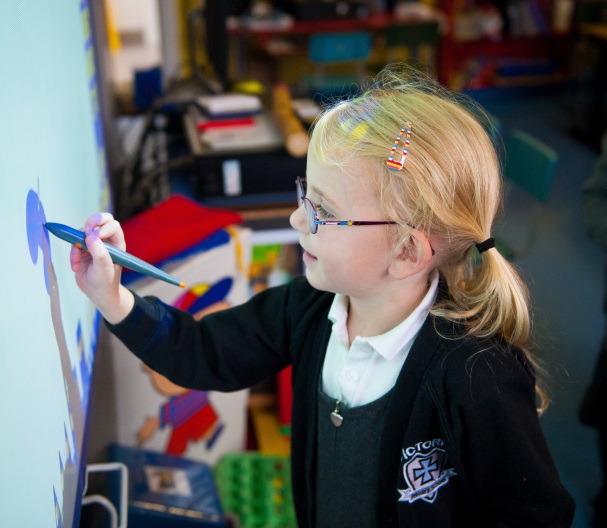 CITIZENSHIP AND BEHAVIOURThe purpose of our school’s policy for behaviour and citizenship is to: Encourage and praise good behaviour; Prevent and discourage inappropriate behaviour; Deal with inappropriate behaviour in a fair and consistent manner;Develop behavioural skills in the pupils that will benefit both them and the community in which they live and learn creating a calm learning cultureHave effective anti-bullying proceduresRewards and sanctions all centre around the Golden Rules:	Our School Golden Rules!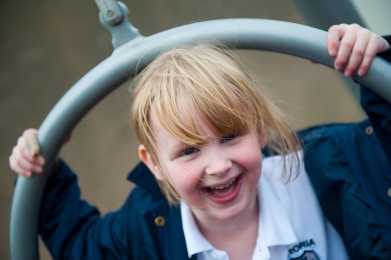   Do be kind and helpful		do not be unkind or unhelpful  Do be gentle		  	do not hurt other people  Do listen		  	do not distract or talk over others  Do work hard		  	do not be deliberately idle in class  Do be honest		  	do not tell lies  Do look after property 		do not damage property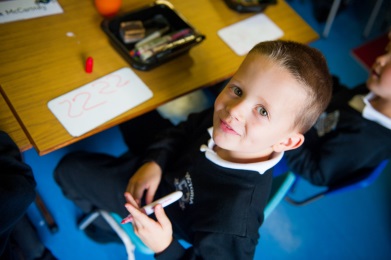 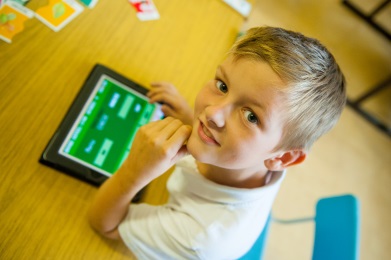 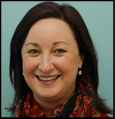 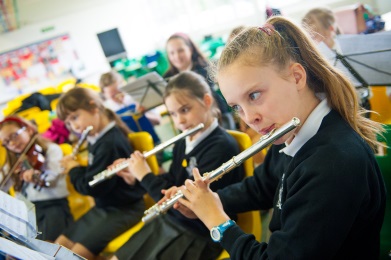 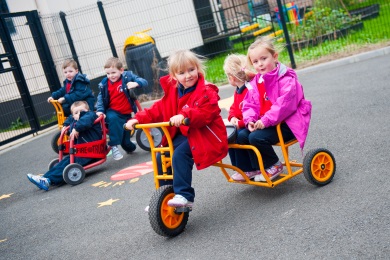 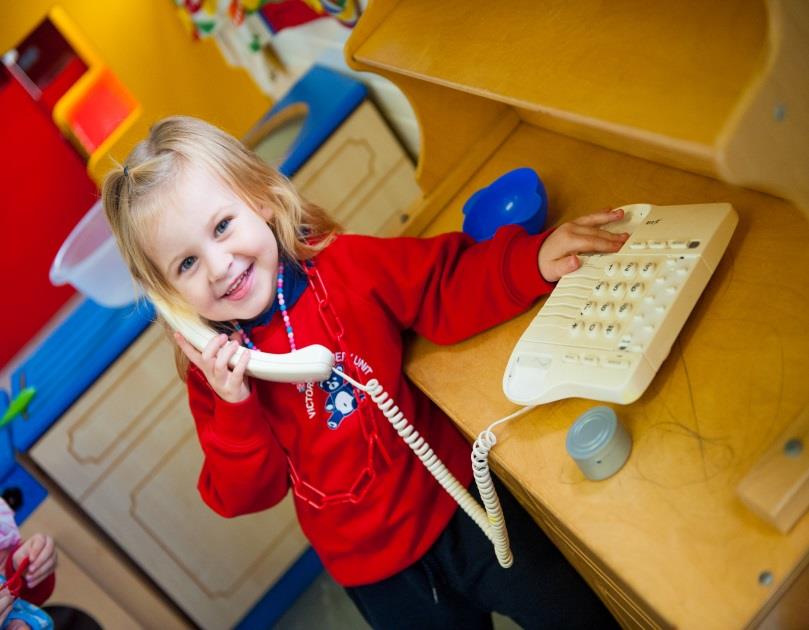    Early Years Provision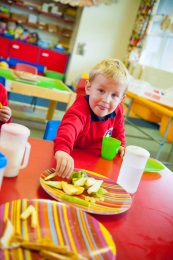 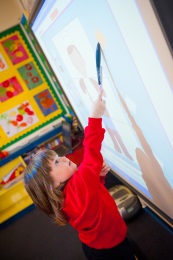 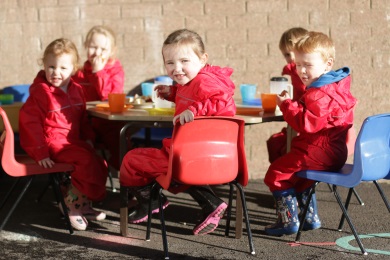 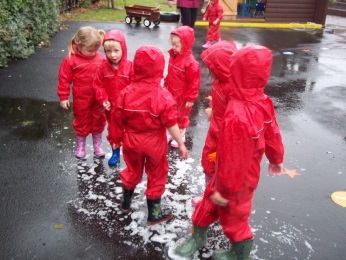 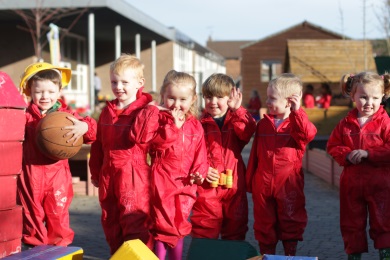 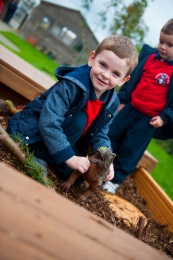 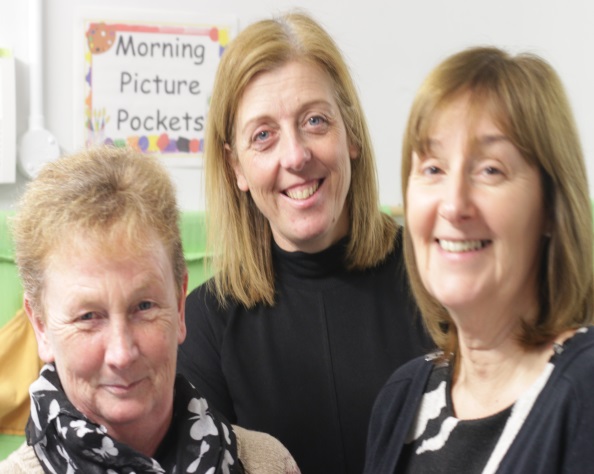 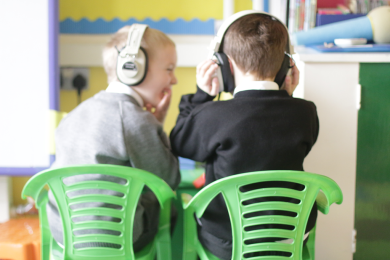 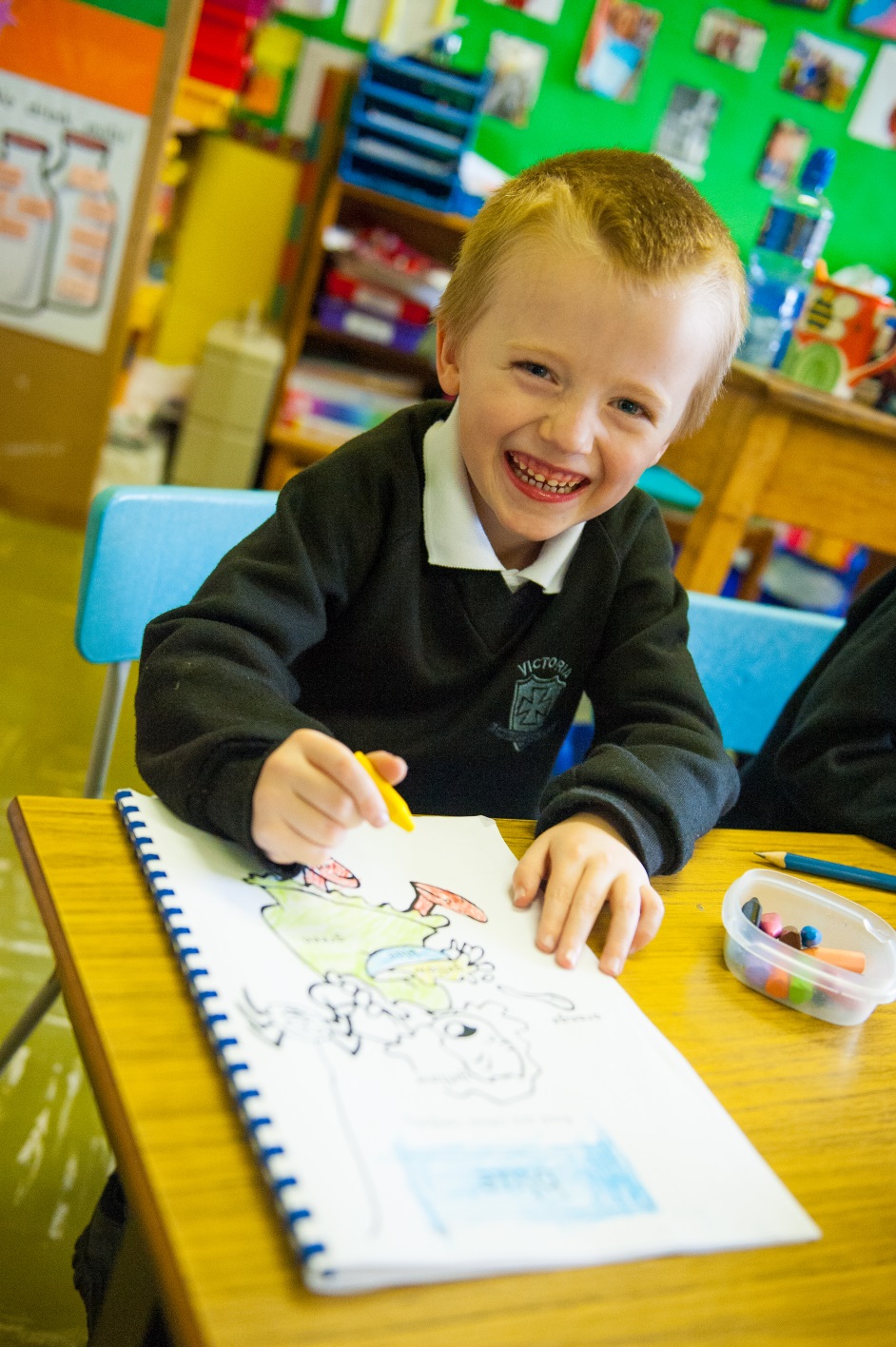 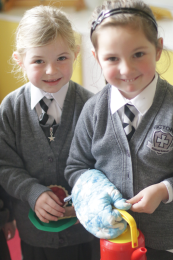 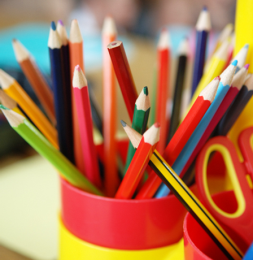 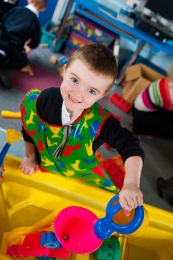 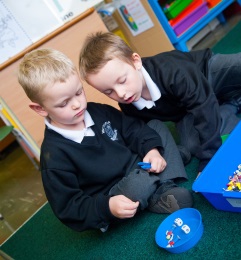 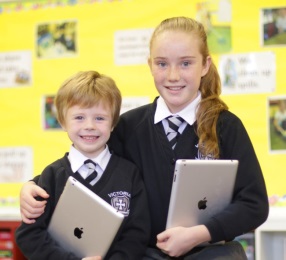 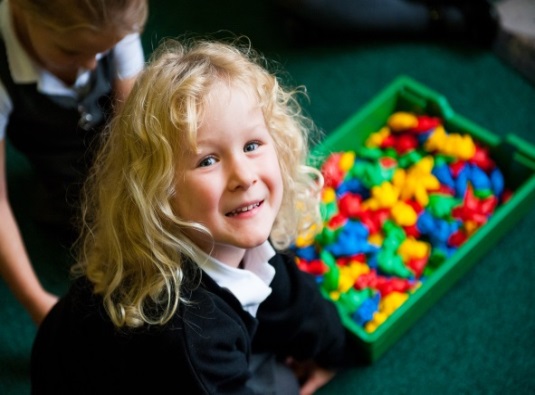 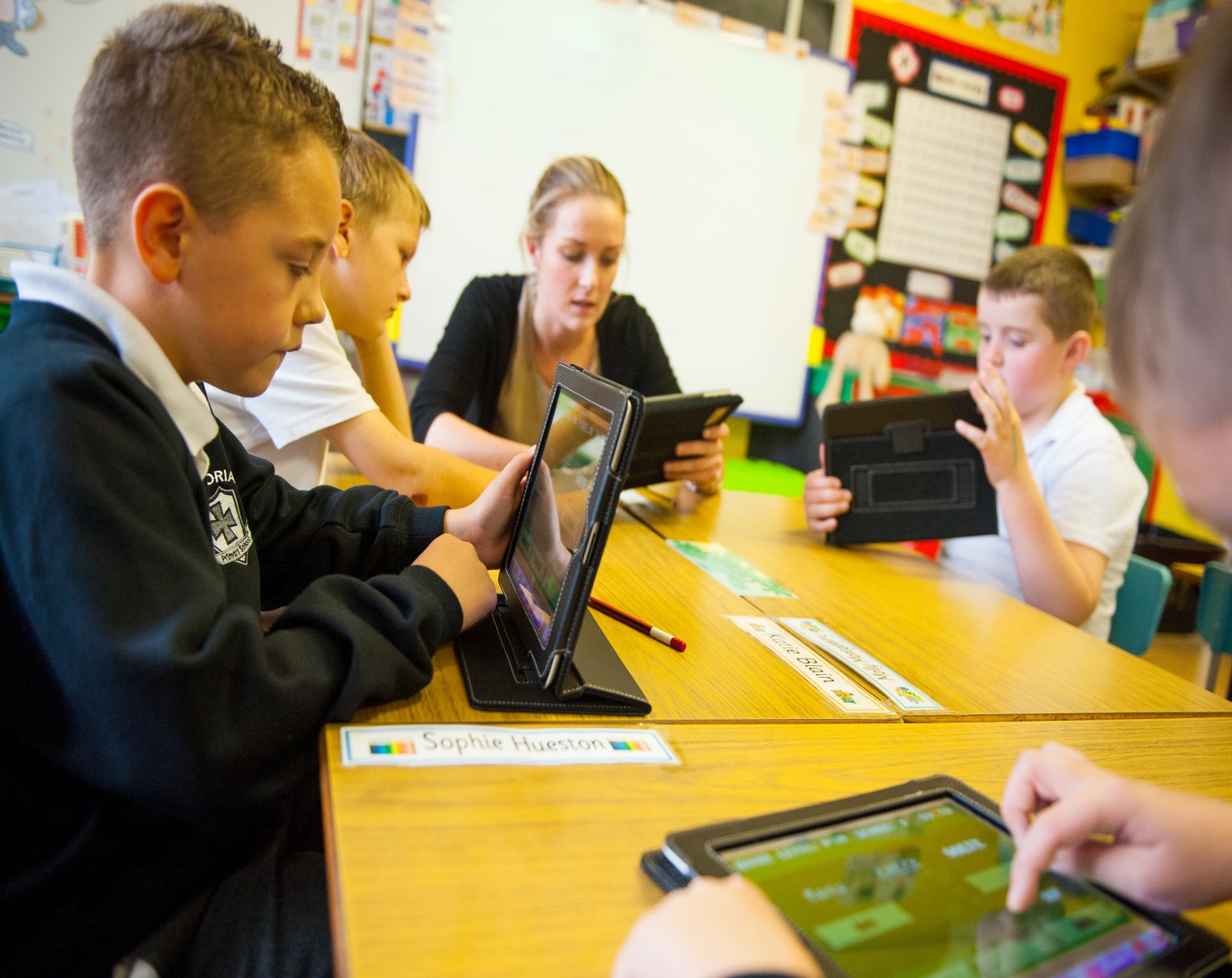 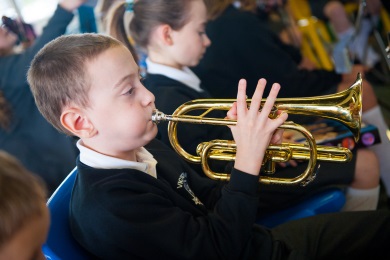 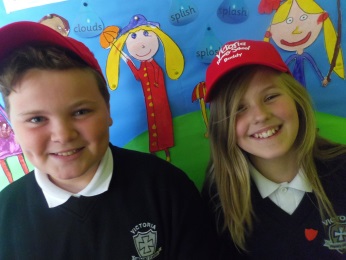 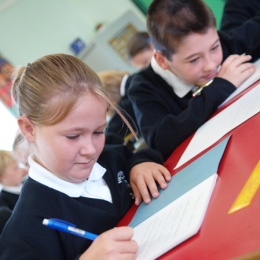 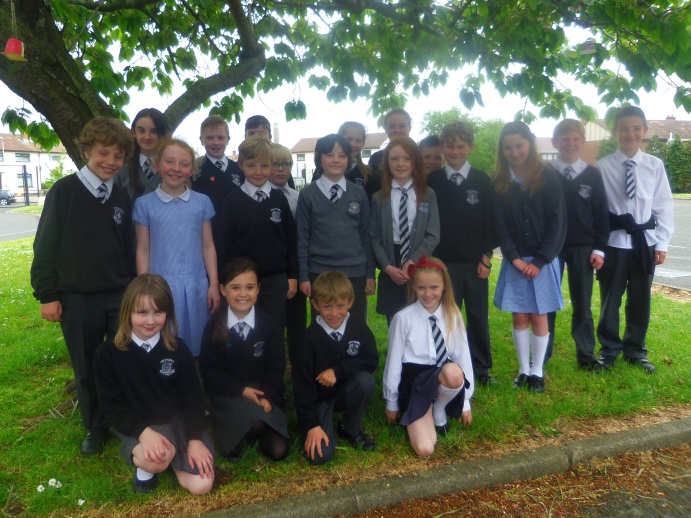 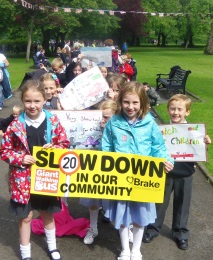 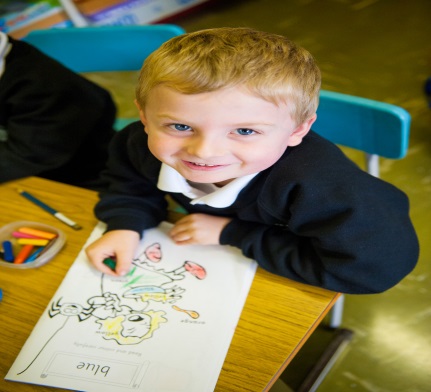 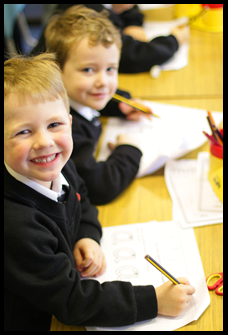 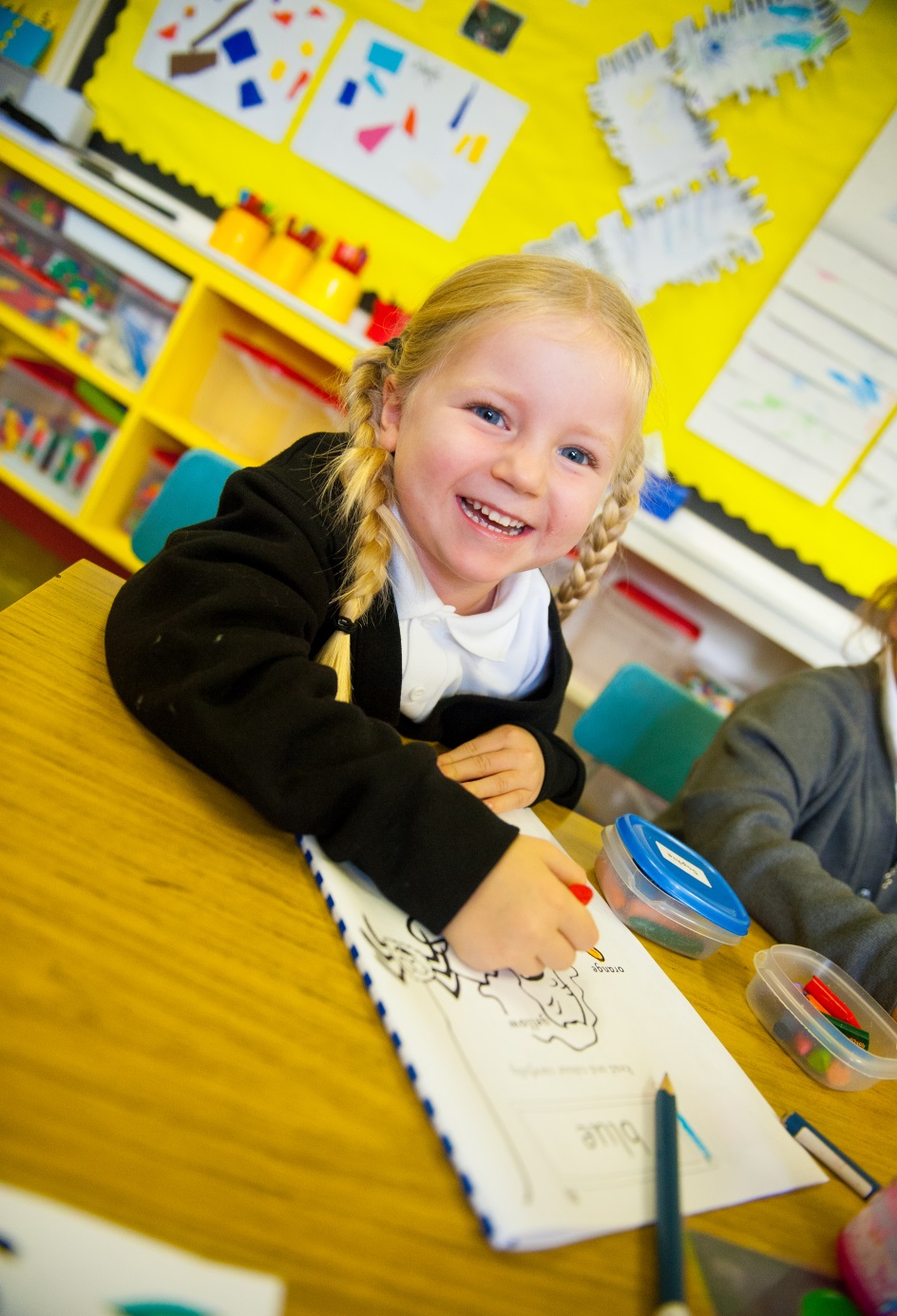 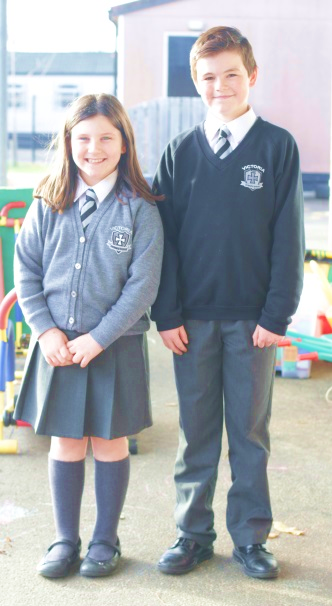 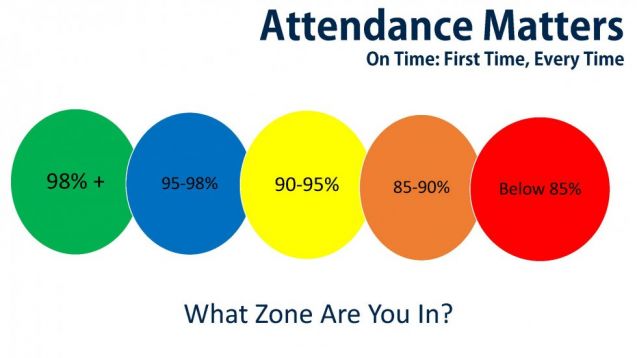 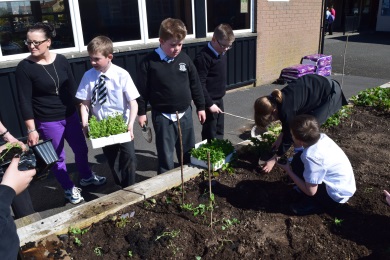 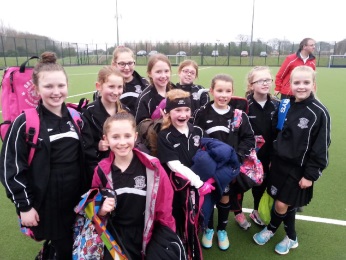 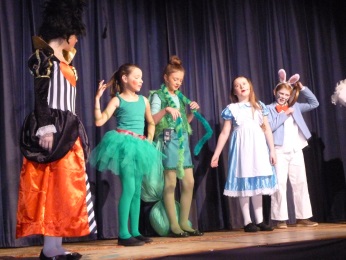 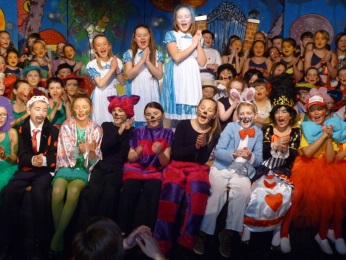 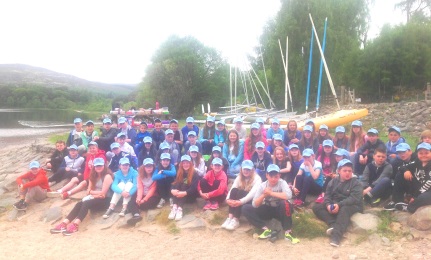 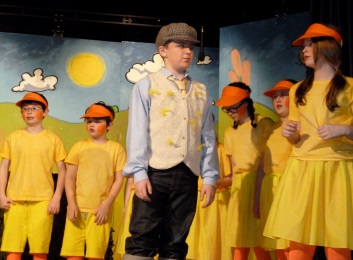 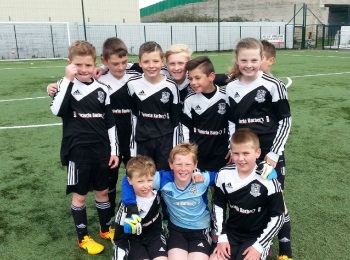 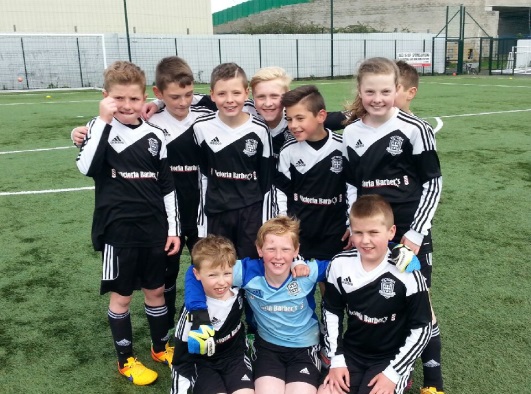 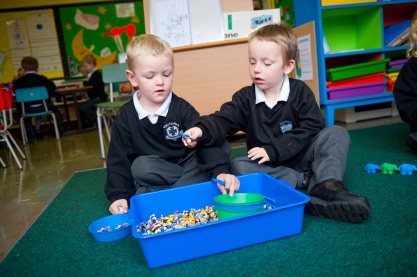 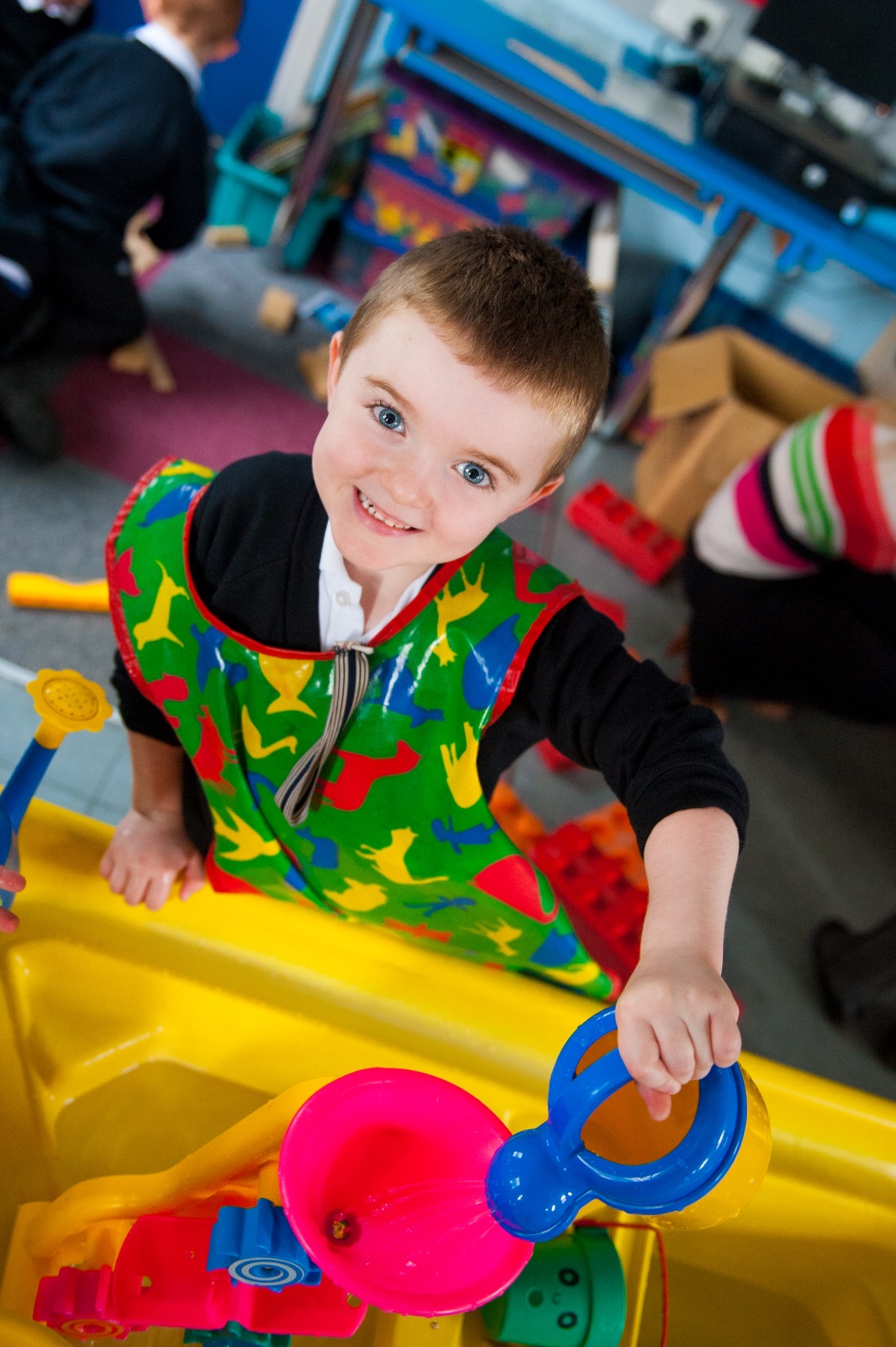 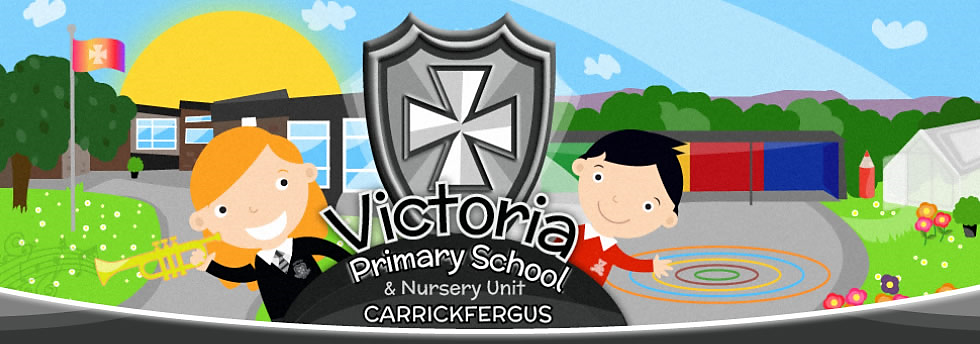 Boys wear:Girls wear:White shirt and tieWhite blouse and tieBlack jumper/ school sweatshirtGrey cardigan/jumper/ school sweatshirtDark or mid grey trousersDark or mid grey trousers (plain bootleg style only!)Grey pinafore/skirtBlack shoesBlack shoesSummertime : Blue checked dressPE: t:shirt & shorts plimsolls or trainersPE: t:shirt & shorts plimsolls or trainers